Para el año contributivo 2014, se aumenta de $300,000 a $500,000 el límite de ingreso neto sujeto a contribución aplicable para el ajuste gradual. Individuos En el caso de contribuyentes casados que rindan planillas separadas o se acojan al cómputo opcional de la contribución (Anejo CO Individuo), los niveles de ingreso neto sujeto al ajuste gradual serán de $500,000 para cada uno.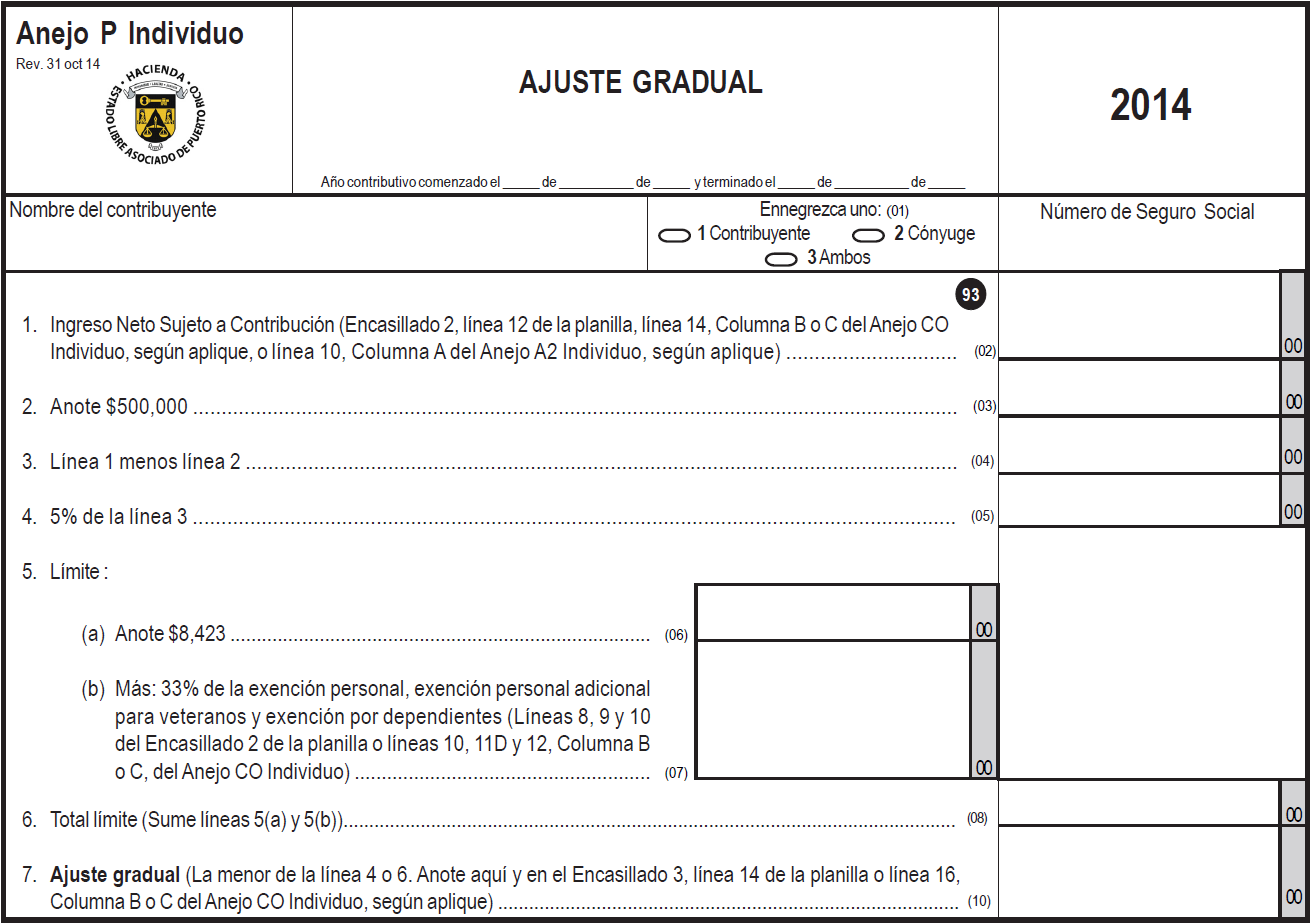 Anejo P Individuo-Ajuste Gradual Anejo CO Individuo-Cómputo Opcional de la ContribuciónCódigo de Rentas Internas para un Nuevo Puerto Rico Sección 1033.18 (a) (2)No aplica.Lugar: 	Sistema de Servicio y Atención al Contribuyente “Hacienda Responde”Horario:	Lunes a Viernes                     	8:00 am-4:30 pmTeléfono: 	(787) 620-2323                     	(787) 721-2020                      	(787) 722-0216Fax: 		(787) 522-5055 / 5056Directorio de ColecturíaDirectorio de Distritos de CobroDirectorio de Centros de ServicioContacto del Procurador del ContribuyentePortal del Departamento de HaciendaAl momento de esta revisión no existen preguntas referentes al tema.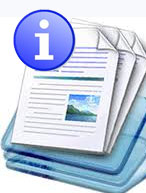 Información sobre el servicio 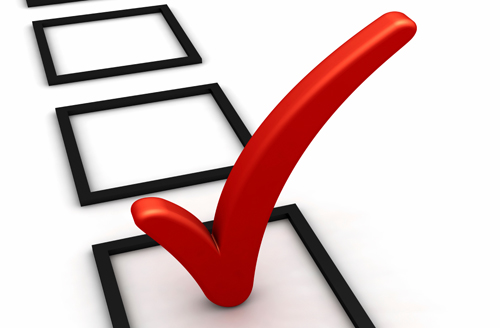 Clasificación del contribuyente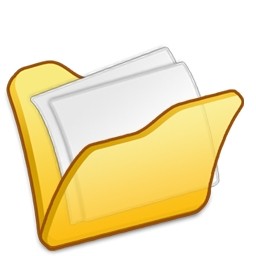 Procedimientos y documentos referentes al servicio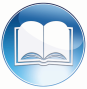 Código, reglamentos o leyes aplicables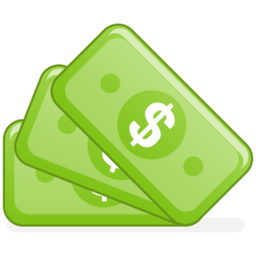 Sellos de Rentas Internas y métodos de pago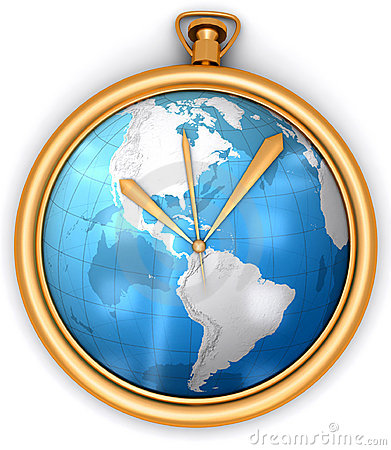 Ubicación y horario de servicio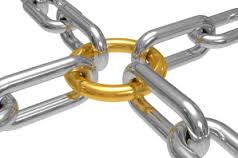 Enlaces relacionados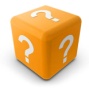 Preguntas frecuentes